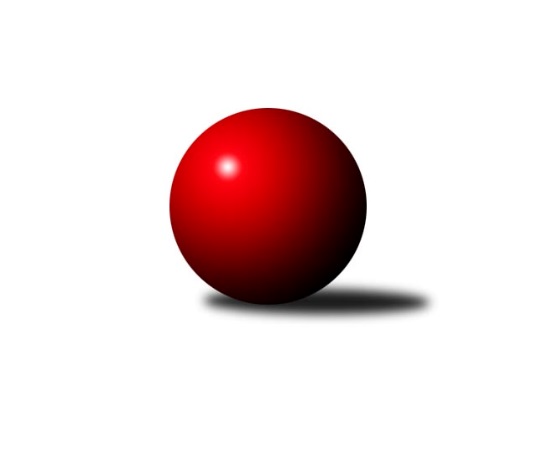 Č.23Ročník 2019/2020	2.5.2024 Meziokresní přebor - Nový Jičín, Přerov, Vsetín 2019/2020Statistika 23. kolaTabulka družstev:		družstvo	záp	výh	rem	proh	skore	sety	průměr	body	plné	dorážka	chyby	1.	KK Hranice	22	17	1	4	99.0 : 33.0 	(113.0 : 63.0)	1606	35	1113	493	28.6	2.	TJ Odry C	21	14	1	6	82.5 : 43.5 	(98.0 : 70.0)	1534	29	1103	431	35.3	3.	KK Lipník nad Bečvou˝C˝	21	11	2	8	65.5 : 60.5 	(92.5 : 75.5)	1508	24	1074	434	42.7	4.	TJ Spartak Bílovec˝B˝	23	11	1	11	74.0 : 64.0 	(97.5 : 86.5)	1542	23	1089	453	39.7	5.	TJ Frenštát pod Radhoštěm	22	9	1	12	55.5 : 76.5 	(78.0 : 98.0)	1492	19	1067	425	39	6.	Kelč˝B˝	21	8	1	12	54.5 : 71.5 	(72.0 : 96.0)	1508	17	1085	423	39.7	7.	TJ Nový Jičín˝B˝	22	6	2	14	46.0 : 86.0 	(74.0 : 102.0)	1490	14	1069	422	42.1	8.	TJ Nový Jičín˝C˝	22	6	1	15	45.0 : 87.0 	(71.0 : 105.0)	1483	13	1076	407	40.5Tabulka doma:		družstvo	záp	výh	rem	proh	skore	sety	průměr	body	maximum	minimum	1.	TJ Odry C	11	10	0	1	55.0 : 11.0 	(58.0 : 30.0)	1602	20	1669	1553	2.	KK Hranice	11	10	0	1	53.0 : 13.0 	(59.5 : 28.5)	1619	20	1744	1531	3.	TJ Spartak Bílovec˝B˝	11	8	1	2	46.5 : 19.5 	(55.5 : 32.5)	1584	17	1729	1434	4.	KK Lipník nad Bečvou˝C˝	10	8	0	2	39.5 : 20.5 	(51.0 : 29.0)	1514	16	1601	1442	5.	Kelč˝B˝	11	7	0	4	38.5 : 27.5 	(46.5 : 41.5)	1571	14	1705	1499	6.	TJ Frenštát pod Radhoštěm	11	5	1	5	30.0 : 36.0 	(41.0 : 47.0)	1534	11	1595	1470	7.	TJ Nový Jičín˝B˝	11	4	2	5	31.0 : 35.0 	(40.5 : 47.5)	1536	10	1589	1483	8.	TJ Nový Jičín˝C˝	11	2	1	8	21.0 : 45.0 	(36.0 : 52.0)	1555	5	1627	1504Tabulka venku:		družstvo	záp	výh	rem	proh	skore	sety	průměr	body	maximum	minimum	1.	KK Hranice	11	7	1	3	46.0 : 20.0 	(53.5 : 34.5)	1604	15	1678	1452	2.	TJ Odry C	10	4	1	5	27.5 : 32.5 	(40.0 : 40.0)	1522	9	1651	1461	3.	KK Lipník nad Bečvou˝C˝	11	3	2	6	26.0 : 40.0 	(41.5 : 46.5)	1507	8	1656	1327	4.	TJ Frenštát pod Radhoštěm	11	4	0	7	25.5 : 40.5 	(37.0 : 51.0)	1485	8	1601	1385	5.	TJ Nový Jičín˝C˝	11	4	0	7	24.0 : 42.0 	(35.0 : 53.0)	1481	8	1612	1326	6.	TJ Spartak Bílovec˝B˝	12	3	0	9	27.5 : 44.5 	(42.0 : 54.0)	1535	6	1608	1395	7.	TJ Nový Jičín˝B˝	11	2	0	9	15.0 : 51.0 	(33.5 : 54.5)	1493	4	1597	1382	8.	Kelč˝B˝	10	1	1	8	16.0 : 44.0 	(25.5 : 54.5)	1497	3	1547	1460Tabulka podzimní části:		družstvo	záp	výh	rem	proh	skore	sety	průměr	body	doma	venku	1.	KK Hranice	14	10	0	4	59.0 : 25.0 	(70.5 : 41.5)	1593	20 	6 	0 	1 	4 	0 	3	2.	TJ Odry C	14	9	0	5	52.5 : 31.5 	(63.0 : 49.0)	1532	18 	6 	0 	1 	3 	0 	4	3.	TJ Spartak Bílovec˝B˝	14	9	0	5	52.0 : 32.0 	(60.0 : 52.0)	1545	18 	6 	0 	1 	3 	0 	4	4.	KK Lipník nad Bečvou˝C˝	14	8	1	5	45.5 : 38.5 	(64.5 : 47.5)	1505	17 	6 	0 	1 	2 	1 	4	5.	TJ Frenštát pod Radhoštěm	14	6	0	8	32.5 : 51.5 	(48.0 : 64.0)	1485	12 	3 	0 	4 	3 	0 	4	6.	Kelč˝B˝	14	5	1	8	38.5 : 45.5 	(52.0 : 60.0)	1512	11 	4 	0 	3 	1 	1 	5	7.	TJ Nový Jičín˝B˝	14	4	1	9	30.0 : 54.0 	(47.0 : 65.0)	1479	9 	2 	1 	4 	2 	0 	5	8.	TJ Nový Jičín˝C˝	14	3	1	10	26.0 : 58.0 	(43.0 : 69.0)	1454	7 	0 	1 	6 	3 	0 	4Tabulka jarní části:		družstvo	záp	výh	rem	proh	skore	sety	průměr	body	doma	venku	1.	KK Hranice	8	7	1	0	40.0 : 8.0 	(42.5 : 21.5)	1600	15 	4 	0 	0 	3 	1 	0 	2.	TJ Odry C	7	5	1	1	30.0 : 12.0 	(35.0 : 21.0)	1568	11 	4 	0 	0 	1 	1 	1 	3.	KK Lipník nad Bečvou˝C˝	7	3	1	3	20.0 : 22.0 	(28.0 : 28.0)	1516	7 	2 	0 	1 	1 	1 	2 	4.	TJ Frenštát pod Radhoštěm	8	3	1	4	23.0 : 25.0 	(30.0 : 34.0)	1555	7 	2 	1 	1 	1 	0 	3 	5.	Kelč˝B˝	7	3	0	4	16.0 : 26.0 	(20.0 : 36.0)	1509	6 	3 	0 	1 	0 	0 	3 	6.	TJ Nový Jičín˝C˝	8	3	0	5	19.0 : 29.0 	(28.0 : 36.0)	1533	6 	2 	0 	2 	1 	0 	3 	7.	TJ Nový Jičín˝B˝	8	2	1	5	16.0 : 32.0 	(27.0 : 37.0)	1484	5 	2 	1 	1 	0 	0 	4 	8.	TJ Spartak Bílovec˝B˝	9	2	1	6	22.0 : 32.0 	(37.5 : 34.5)	1545	5 	2 	1 	1 	0 	0 	5 Zisk bodů pro družstvo:		jméno hráče	družstvo	body	zápasy	v %	dílčí body	sety	v %	1.	František Opravil 	KK Hranice  	21	/	21	(100%)	35	/	42	(83%)	2.	Přemysl Horák 	TJ Spartak Bílovec˝B˝ 	18.5	/	23	(80%)	33	/	46	(72%)	3.	Anna Ledvinová 	KK Hranice  	16	/	19	(84%)	32.5	/	38	(86%)	4.	Jan Špalek 	KK Lipník nad Bečvou˝C˝ 	13	/	17	(76%)	26	/	34	(76%)	5.	Jaroslav Ledvina 	KK Hranice  	13	/	20	(65%)	24.5	/	40	(61%)	6.	Michal Kudela 	TJ Spartak Bílovec˝B˝ 	12	/	18	(67%)	20	/	36	(56%)	7.	Milan Kučera 	TJ Frenštát pod Radhoštěm  	11.5	/	15	(77%)	24	/	30	(80%)	8.	Ladislav Mandák 	KK Lipník nad Bečvou˝C˝ 	11.5	/	18	(64%)	24	/	36	(67%)	9.	Lucie Kučáková 	TJ Odry C 	11.5	/	19	(61%)	19	/	38	(50%)	10.	Antonín Pitrun 	Kelč˝B˝ 	11	/	16	(69%)	21	/	32	(66%)	11.	Nikolas Chovanec 	TJ Nový Jičín˝C˝ 	9.5	/	20	(48%)	18.5	/	40	(46%)	12.	Jiří Janošek 	Kelč˝B˝ 	9	/	16	(56%)	18	/	32	(56%)	13.	Miloš Šrot 	TJ Spartak Bílovec˝B˝ 	9	/	18	(50%)	16	/	36	(44%)	14.	Josef Tatay 	TJ Nový Jičín˝C˝ 	8.5	/	18	(47%)	19	/	36	(53%)	15.	Rudolf Chuděj 	TJ Odry C 	8	/	14	(57%)	16	/	28	(57%)	16.	Emil Rubač 	TJ Spartak Bílovec˝B˝ 	8	/	18	(44%)	17.5	/	36	(49%)	17.	Vojtěch Rozkopal 	TJ Odry C 	7	/	7	(100%)	11	/	14	(79%)	18.	Martin Pavič 	TJ Odry C 	7	/	8	(88%)	10.5	/	16	(66%)	19.	Věra Ovšáková 	TJ Odry C 	7	/	10	(70%)	12.5	/	20	(63%)	20.	Zdeněk Khol 	KK Lipník nad Bečvou˝C˝ 	7	/	11	(64%)	15	/	22	(68%)	21.	Tomáš Polášek 	TJ Nový Jičín˝B˝ 	7	/	11	(64%)	14	/	22	(64%)	22.	Josef Schwarz 	KK Hranice  	7	/	14	(50%)	11	/	28	(39%)	23.	Kamila Macíková 	KK Lipník nad Bečvou˝C˝ 	7	/	15	(47%)	16	/	30	(53%)	24.	Ivana Volná 	TJ Nový Jičín˝C˝ 	7	/	19	(37%)	16.5	/	38	(43%)	25.	Martin D´Agnolo 	TJ Nový Jičín˝B˝ 	7	/	21	(33%)	19	/	42	(45%)	26.	Miroslav Bár 	TJ Nový Jičín˝B˝ 	7	/	22	(32%)	18	/	44	(41%)	27.	Jiří Terrich 	KK Hranice  	6	/	11	(55%)	9	/	22	(41%)	28.	Jiří Petr 	TJ Frenštát pod Radhoštěm  	5	/	8	(63%)	9	/	16	(56%)	29.	Martin Vavroš 	TJ Frenštát pod Radhoštěm  	5	/	9	(56%)	9	/	18	(50%)	30.	Ota Beňo 	TJ Spartak Bílovec˝B˝ 	4.5	/	13	(35%)	11	/	26	(42%)	31.	Radim Babinec 	TJ Odry C 	4	/	7	(57%)	9	/	14	(64%)	32.	Jana Kulhánková 	KK Lipník nad Bečvou˝C˝ 	4	/	10	(40%)	9.5	/	20	(48%)	33.	Pavel Janča 	TJ Odry C 	4	/	11	(36%)	10	/	22	(45%)	34.	Pavel Hedvíček 	TJ Frenštát pod Radhoštěm  	4	/	11	(36%)	6.5	/	22	(30%)	35.	Tomáš Binek 	TJ Frenštát pod Radhoštěm  	4	/	13	(31%)	8.5	/	26	(33%)	36.	Jiří Plešek 	TJ Nový Jičín˝B˝ 	4	/	14	(29%)	9.5	/	28	(34%)	37.	Adam Hlásný 	TJ Nový Jičín˝C˝ 	4	/	14	(29%)	5	/	28	(18%)	38.	Jan Schwarzer 	TJ Nový Jičín˝C˝ 	4	/	15	(27%)	12	/	30	(40%)	39.	Stanislav Pitrun 	Kelč˝B˝ 	4	/	16	(25%)	10	/	32	(31%)	40.	Pavel Šustek 	TJ Odry C 	3	/	3	(100%)	5	/	6	(83%)	41.	Josef Šustek 	TJ Odry C 	3	/	5	(60%)	5	/	10	(50%)	42.	Martin Jarábek 	Kelč˝B˝ 	3	/	5	(60%)	4	/	10	(40%)	43.	Eva Telčerová 	TJ Nový Jičín˝B˝ 	3	/	7	(43%)	8	/	14	(57%)	44.	Miroslav Makový 	TJ Frenštát pod Radhoštěm  	3	/	9	(33%)	9	/	18	(50%)	45.	Radomír Koleček 	Kelč˝B˝ 	3	/	12	(25%)	6	/	24	(25%)	46.	Marie Pavelková 	Kelč˝B˝ 	2.5	/	3	(83%)	4	/	6	(67%)	47.	Jan Mlčák 	Kelč˝B˝ 	2	/	5	(40%)	5	/	10	(50%)	48.	Zdeněk Bordovský 	TJ Frenštát pod Radhoštěm  	2	/	10	(20%)	5	/	20	(25%)	49.	Josef Chvatík 	Kelč˝B˝ 	2	/	10	(20%)	4	/	20	(20%)	50.	Petr Tichánek 	TJ Nový Jičín˝B˝ 	2	/	13	(15%)	5.5	/	26	(21%)	51.	Miroslav Baroš 	TJ Frenštát pod Radhoštěm  	1	/	11	(9%)	6	/	22	(27%)	52.	Zdeněk Zouna 	TJ Frenštát pod Radhoštěm  	0	/	1	(0%)	0	/	2	(0%)	53.	Milan Binar 	TJ Spartak Bílovec˝B˝ 	0	/	1	(0%)	0	/	2	(0%)	54.	Milan Zezulka 	TJ Spartak Bílovec˝B˝ 	0	/	1	(0%)	0	/	2	(0%)	55.	Zbyněk Kamas 	Kelč˝B˝ 	0	/	1	(0%)	0	/	2	(0%)	56.	Zdeňka Terrichová 	KK Hranice  	0	/	2	(0%)	1	/	4	(25%)	57.	Antonín Matyo 	TJ Nový Jičín˝C˝ 	0	/	2	(0%)	0	/	4	(0%)	58.	Jiří Ticháček 	KK Lipník nad Bečvou˝C˝ 	0	/	4	(0%)	0	/	8	(0%)	59.	Jana Ticháčková 	KK Lipník nad Bečvou˝C˝ 	0	/	8	(0%)	1	/	16	(6%)Průměry na kuželnách:		kuželna	průměr	plné	dorážka	chyby	výkon na hráče	1.	KK Hranice, 1-2	1566	1110	455	35.1	(391.5)	2.	TJ Nový Jičín, 1-2	1558	1099	458	33.8	(389.5)	3.	TJ Kelč, 1-2	1555	1098	456	40.8	(388.8)	4.	TJ Odry, 1-2	1551	1100	451	37.5	(387.9)	5.	TJ Spartak Bílovec, 1-2	1533	1089	444	44.7	(383.4)	6.	Sokol Frenštát pod Radhoštěm, 1-2	1533	1090	443	37.5	(383.4)	7.	KK Lipník nad Bečvou, 1-2	1480	1062	417	44.8	(370.1)Nejlepší výkony na kuželnách:KK Hranice, 1-2KK Hranice 	1744	3. kolo	Anna Ledvinová 	KK Hranice 	464	3. koloKK Hranice 	1670	5. kolo	Anna Ledvinová 	KK Hranice 	456	8. koloKK Hranice 	1655	1. kolo	Anna Ledvinová 	KK Hranice 	453	14. koloKK Hranice 	1648	16. kolo	Přemysl Horák 	TJ Spartak Bílovec˝B˝	444	16. koloKK Hranice 	1631	14. kolo	František Opravil 	KK Hranice 	442	3. koloKK Hranice 	1612	21. kolo	Jiří Terrich 	KK Hranice 	439	3. koloKK Hranice 	1602	19. kolo	František Opravil 	KK Hranice 	437	1. koloTJ Nový Jičín˝B˝	1597	10. kolo	František Opravil 	KK Hranice 	436	21. koloKK Hranice 	1592	8. kolo	Anna Ledvinová 	KK Hranice 	435	19. koloTJ Spartak Bílovec˝B˝	1583	16. kolo	Anna Ledvinová 	KK Hranice 	434	6. koloTJ Nový Jičín, 1-2KK Lipník nad Bečvou˝C˝	1656	9. kolo	František Opravil 	KK Hranice 	447	18. koloTJ Odry C	1651	10. kolo	Ivana Volná 	TJ Nový Jičín˝C˝	445	21. koloKK Hranice 	1645	2. kolo	František Opravil 	KK Hranice 	444	15. koloKK Hranice 	1642	18. kolo	Anna Ledvinová 	KK Hranice 	442	18. koloKK Hranice 	1636	15. kolo	Anna Ledvinová 	KK Hranice 	439	2. koloTJ Nový Jičín˝C˝	1627	21. kolo	Milan Kučera 	TJ Frenštát pod Radhoštěm 	439	6. koloTJ Spartak Bílovec˝B˝	1608	11. kolo	Přemysl Horák 	TJ Spartak Bílovec˝B˝	435	11. koloTJ Nový Jičín˝C˝	1601	9. kolo	Zdeněk Khol 	KK Lipník nad Bečvou˝C˝	431	9. koloKK Lipník nad Bečvou˝C˝	1598	20. kolo	Ladislav Mandák 	KK Lipník nad Bečvou˝C˝	430	9. koloTJ Frenštát pod Radhoštěm 	1597	6. kolo	Jiří Petr 	TJ Frenštát pod Radhoštěm 	428	2. koloTJ Kelč, 1-2Kelč˝B˝	1705	4. kolo	Ladislav Mandák 	KK Lipník nad Bečvou˝C˝	457	2. koloKK Hranice 	1678	11. kolo	Jiří Janošek 	Kelč˝B˝	447	15. koloKelč˝B˝	1653	13. kolo	Antonín Pitrun 	Kelč˝B˝	445	4. koloTJ Frenštát pod Radhoštěm 	1601	20. kolo	Michal Kudela 	TJ Spartak Bílovec˝B˝	441	4. koloKelč˝B˝	1601	18. kolo	Jan Špalek 	KK Lipník nad Bečvou˝C˝	439	2. koloTJ Spartak Bílovec˝B˝	1600	18. kolo	Milan Kučera 	TJ Frenštát pod Radhoštěm 	437	20. koloKK Lipník nad Bečvou˝C˝	1578	2. kolo	Radomír Koleček 	Kelč˝B˝	433	18. koloKelč˝B˝	1571	2. kolo	Radomír Koleček 	Kelč˝B˝	432	13. koloKelč˝B˝	1563	6. kolo	Anna Ledvinová 	KK Hranice 	431	11. koloKelč˝B˝	1557	11. kolo	Zdeněk Bordovský 	TJ Frenštát pod Radhoštěm 	430	20. koloTJ Odry, 1-2TJ Odry C	1669	22. kolo	Martin Pavič 	TJ Odry C	439	7. koloTJ Odry C	1641	7. kolo	Pavel Šustek 	TJ Odry C	431	11. koloTJ Odry C	1614	20. kolo	Lucie Kučáková 	TJ Odry C	427	22. koloTJ Odry C	1612	4. kolo	Lucie Kučáková 	TJ Odry C	426	11. koloTJ Odry C	1607	15. kolo	Přemysl Horák 	TJ Spartak Bílovec˝B˝	426	15. koloTJ Odry C	1607	11. kolo	Věra Ovšáková 	TJ Odry C	422	20. koloTJ Odry C	1593	12. kolo	Vojtěch Rozkopal 	TJ Odry C	422	22. koloTJ Odry C	1587	18. kolo	Přemysl Horák 	TJ Spartak Bílovec˝B˝	421	2. koloKK Hranice 	1580	12. kolo	Radim Babinec 	TJ Odry C	420	22. koloTJ Odry C	1578	13. kolo	Anna Ledvinová 	KK Hranice 	419	12. koloTJ Spartak Bílovec, 1-2TJ Spartak Bílovec˝B˝	1729	21. kolo	Michal Kudela 	TJ Spartak Bílovec˝B˝	468	21. koloTJ Spartak Bílovec˝B˝	1677	6. kolo	Michal Kudela 	TJ Spartak Bílovec˝B˝	454	20. koloTJ Spartak Bílovec˝B˝	1661	8. kolo	Přemysl Horák 	TJ Spartak Bílovec˝B˝	442	6. koloTJ Nový Jičín˝C˝	1612	17. kolo	Michal Kudela 	TJ Spartak Bílovec˝B˝	441	6. koloTJ Spartak Bílovec˝B˝	1600	19. kolo	Přemysl Horák 	TJ Spartak Bílovec˝B˝	440	21. koloTJ Spartak Bílovec˝B˝	1600	5. kolo	Miloš Šrot 	TJ Spartak Bílovec˝B˝	438	5. koloTJ Spartak Bílovec˝B˝	1592	14. kolo	Milan Kučera 	TJ Frenštát pod Radhoštěm 	435	14. koloKK Hranice 	1578	20. kolo	Jan Schwarzer 	TJ Nový Jičín˝C˝	434	17. koloTJ Spartak Bílovec˝B˝	1577	20. kolo	Přemysl Horák 	TJ Spartak Bílovec˝B˝	432	8. koloTJ Spartak Bílovec˝B˝	1545	9. kolo	Jaroslav Ledvina 	KK Hranice 	429	20. koloSokol Frenštát pod Radhoštěm, 1-2KK Hranice 	1677	13. kolo	Anna Ledvinová 	KK Hranice 	466	13. koloTJ Frenštát pod Radhoštěm 	1595	13. kolo	Milan Kučera 	TJ Frenštát pod Radhoštěm 	453	22. koloTJ Odry C	1594	17. kolo	František Opravil 	KK Hranice 	430	13. koloTJ Frenštát pod Radhoštěm 	1585	22. kolo	Milan Kučera 	TJ Frenštát pod Radhoštěm 	428	18. koloTJ Frenštát pod Radhoštěm 	1580	16. kolo	Miroslav Makový 	TJ Frenštát pod Radhoštěm 	422	4. koloTJ Frenštát pod Radhoštěm 	1578	4. kolo	Jaroslav Ledvina 	KK Hranice 	422	13. koloTJ Frenštát pod Radhoštěm 	1556	18. kolo	Tomáš Binek 	TJ Frenštát pod Radhoštěm 	421	17. koloKK Lipník nad Bečvou˝C˝	1545	18. kolo	Ladislav Mandák 	KK Lipník nad Bečvou˝C˝	421	18. koloTJ Odry C	1545	3. kolo	Pavel Hedvíček 	TJ Frenštát pod Radhoštěm 	413	13. koloKelč˝B˝	1543	16. kolo	Josef Šustek 	TJ Odry C	411	17. koloKK Lipník nad Bečvou, 1-2KK Lipník nad Bečvou˝C˝	1601	7. kolo	Jan Špalek 	KK Lipník nad Bečvou˝C˝	430	1. koloKK Lipník nad Bečvou˝C˝	1586	16. kolo	Jiří Ticháček 	KK Lipník nad Bečvou˝C˝	429	12. koloKK Hranice 	1577	22. kolo	Jan Špalek 	KK Lipník nad Bečvou˝C˝	421	7. koloKK Lipník nad Bečvou˝C˝	1524	1. kolo	František Opravil 	KK Hranice 	419	22. koloTJ Nový Jičín˝C˝	1514	16. kolo	Jana Kulhánková 	KK Lipník nad Bečvou˝C˝	418	16. koloKK Lipník nad Bečvou˝C˝	1512	3. kolo	Jiří Janošek 	Kelč˝B˝	416	8. koloKK Lipník nad Bečvou˝C˝	1511	12. kolo	Ladislav Mandák 	KK Lipník nad Bečvou˝C˝	411	10. koloKK Lipník nad Bečvou˝C˝	1506	22. kolo	Jan Špalek 	KK Lipník nad Bečvou˝C˝	409	22. koloTJ Spartak Bílovec˝B˝	1505	12. kolo	Jan Špalek 	KK Lipník nad Bečvou˝C˝	409	17. koloKK Lipník nad Bečvou˝C˝	1504	5. kolo	Zdeněk Khol 	KK Lipník nad Bečvou˝C˝	407	10. koloČetnost výsledků:	6.0 : 0.0	12x	5.0 : 1.0	26x	4.5 : 1.5	1x	4.0 : 2.0	15x	3.0 : 3.0	5x	2.5 : 3.5	2x	2.0 : 4.0	8x	1.5 : 4.5	1x	1.0 : 5.0	10x	0.5 : 5.5	1x	0.0 : 6.0	6x